	1. KUŽELKÁŘSKÁ LIGA DOROSTU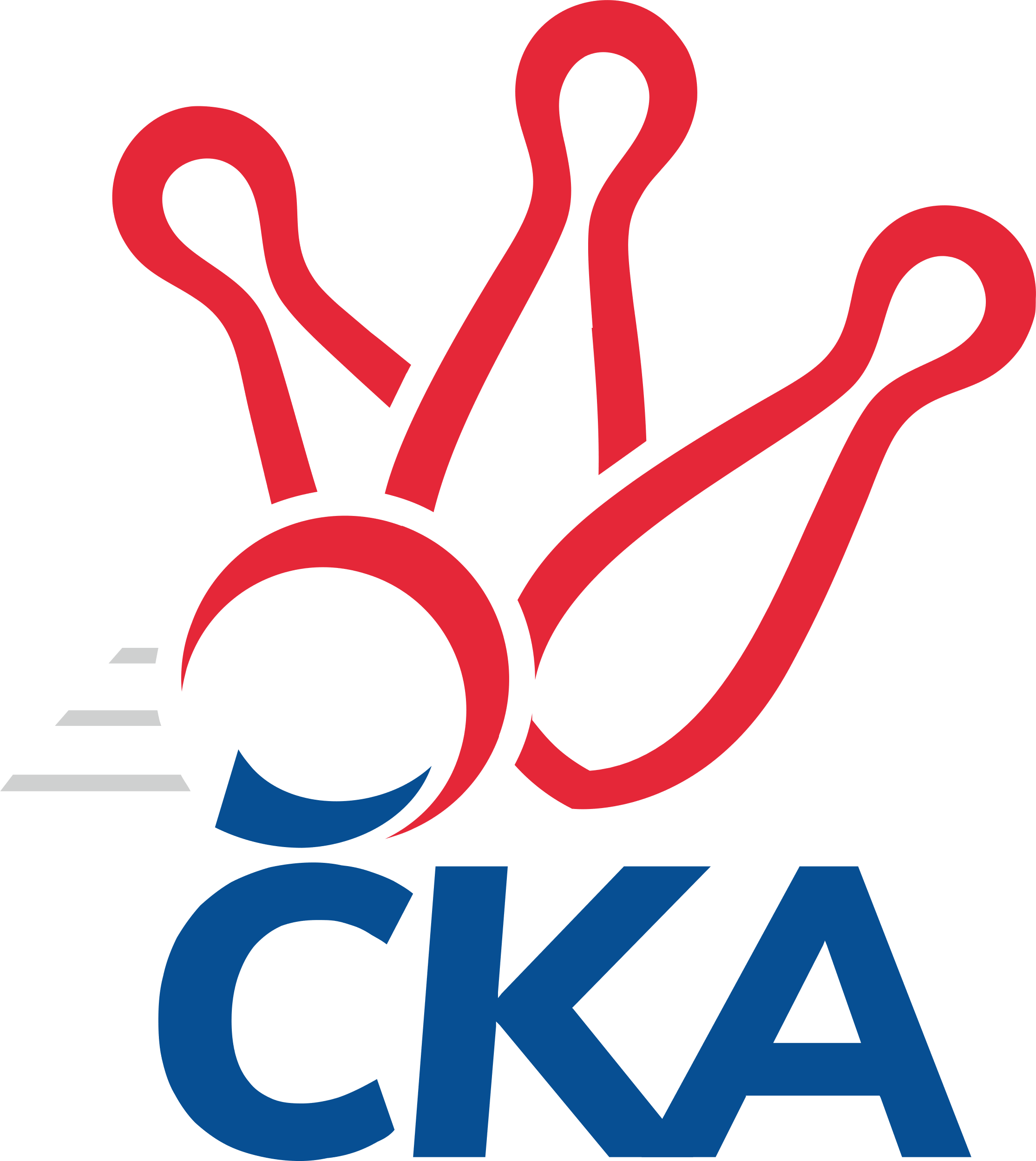 Č. 9Ročník 2023/2024	26.11.2023Nejlepšího výkonu v tomto kole: 1726 dosáhlo družstvo: TJ Třebíč1.KLD C 2023/2024Výsledky 9. kolaSouhrnný přehled výsledků:TJ Blatná	- TJ Sokol Soběnov	0:2	1631:1636		26.11.TJ Slovan Kamenice n. Lipou	- TJ Jiskra Nová Bystřice	2:0	1645:1584		26.11.TJ Lokomotiva Č. Velenice	- TJ Třebíč	0:2	1709:1726		26.11.Tabulka družstev:	1.	TJ Centropen Dačice	7	6	0	1	12 : 2 	 	 1585	12	2.	TJ Lokomotiva Č. Velenice	7	5	0	2	10 : 4 	 	 1615	10	3.	TJ Blatná	8	5	0	3	10 : 6 	 	 1607	10	4.	TJ Třebíč	7	3	0	4	6 : 8 	 	 1623	6	5.	TJ Slovan Kamenice n. Lipou	8	3	0	5	6 : 10 	 	 1586	6	6.	TJ Jiskra Nová Bystřice	7	2	0	5	4 : 10 	 	 1578	4	7.	TJ Sokol Soběnov	8	2	0	6	4 : 12 	 	 1499	4Podrobné výsledky kola:	 TJ Blatná	1631	0:2	1636	TJ Sokol Soběnov	Karolína Baťková	128 	 138 	 122 	127	515 	  	 557 	 132	151 	 139	135	Filip Rojdl	Beáta Svačinová	136 	 152 	 106 	142	536 	  	 512 	 127	121 	 139	125	Patrik Fink	Matyáš Hejpetr	124 	 128 	 128 	162	542 	  	 567 	 136	161 	 141	129	Jakub Sysel	Monika Kalousová	128 	 141 	 142 	142	553 	  	 432 	 99	113 	 106	114	Dominik Smoleňrozhodčí: Jiří MinaříkNejlepší výkon utkání: 567 - Jakub Sysel	 TJ Slovan Kamenice n. Lipou	1645	2:0	1584	TJ Jiskra Nová Bystřice	Tobiáš Podhradský	138 	 128 	 151 	149	566 	  	 511 	 138	132 	 126	115	Jan Mol	Dominik Schober	145 	 128 	 147 	132	552 	  	 509 	 106	147 	 136	120	Matyáš Krmela	Jan Podhradský	144 	 109 	 136 	125	514 	  	 564 	 117	128 	 175	144	Matěj Budoš	Jaroslav Šindelář ml.	117 	 136 	 126 	148	527 	  	 0 	 	0 	 0		nikdo nenastoupilrozhodčí: Pavel ŠindelářNejlepší výkon utkání: 566 - Tobiáš Podhradský	 TJ Lokomotiva Č. Velenice	1709	0:2	1726	TJ Třebíč	Nela Koptová	134 	 119 	 115 	136	504 	  	 552 	 140	140 	 142	130	Adam Straka	Victorie Beníschková	137 	 143 	 122 	114	516 	  	 580 	 137	148 	 136	159	Josef Vrbka	David Koželuh	147 	 143 	 138 	163	591 	  	 490 	 127	135 	 107	121	Adam Coufal	Eliška Rysová	149 	 140 	 169 	144	602 	  	 594 	 154	129 	 143	168	Martin Tenklrozhodčí: Petr KoželuhNejlepší výkon utkání: 602 - Eliška RysováPořadí jednotlivců:	jméno hráče	družstvo	celkem	plné	dorážka	chyby	poměr kuž.	Maximum	1.	Matyáš Hejpetr 	TJ Blatná	567.31	377.2	190.1	6.4	4/5	(606)	2.	David Koželuh 	TJ Lokomotiva Č. Velenice	564.88	379.4	185.4	4.8	4/4	(606)	3.	Josef Vrbka 	TJ Třebíč	550.00	372.4	177.6	5.7	5/5	(580)	4.	Martin Tenkl 	TJ Třebíč	545.13	357.1	188.0	8.4	4/5	(596)	5.	Monika Kalousová 	TJ Blatná	541.90	370.2	171.8	6.8	5/5	(595)	6.	Matěj Budoš 	TJ Jiskra Nová Bystřice	536.33	365.9	170.5	8.1	5/5	(564)	7.	Tobiáš Podhradský 	TJ Slovan Kamenice n. Lipou	535.40	370.1	165.3	8.2	5/5	(591)	8.	Karolína Kuncová 	TJ Centropen Dačice	529.75	362.8	166.9	6.8	4/4	(566)	9.	Dominik Schober 	TJ Slovan Kamenice n. Lipou	527.40	359.7	167.8	7.1	5/5	(585)	10.	Nela Koptová 	TJ Lokomotiva Č. Velenice	525.75	358.1	167.7	9.3	4/4	(570)	11.	Eliška Rysová 	TJ Lokomotiva Č. Velenice	523.88	352.4	171.4	8.8	4/4	(602)	12.	Jan Mol 	TJ Jiskra Nová Bystřice	521.53	355.0	166.5	8.1	5/5	(569)	13.	Adam Straka 	TJ Třebíč	521.20	358.9	162.3	8.1	5/5	(552)	14.	Matyáš Krmela 	TJ Jiskra Nová Bystřice	520.47	363.2	157.3	13.3	5/5	(545)	15.	Václav Rychtařík  nejml.	TJ Slovan Kamenice n. Lipou	515.00	343.5	171.5	8.4	4/5	(525)	16.	Pavlína Matoušková 	TJ Centropen Dačice	513.81	344.5	169.3	8.0	4/4	(539)	17.	Beáta Svačinová 	TJ Blatná	508.15	351.3	156.9	6.2	5/5	(547)	18.	Jakub Neuvirt 	TJ Centropen Dačice	506.75	355.6	151.2	11.1	3/4	(575)	19.	Filip Rojdl 	TJ Sokol Soběnov	500.70	338.7	162.1	12.2	5/5	(557)	20.	Dominik Smoleň 	TJ Sokol Soběnov	484.00	348.2	135.8	13.9	5/5	(541)	21.	Patrik Fink 	TJ Sokol Soběnov	478.10	334.4	143.8	12.9	5/5	(512)	22.	Anna Hartlová 	TJ Lokomotiva Č. Velenice	458.89	324.4	134.4	13.6	3/4	(499)	23.	Lukáš Průka 	TJ Sokol Soběnov	456.08	334.4	121.7	15.2	4/5	(480)		Matyáš Doležal 	TJ Centropen Dačice	537.50	374.2	163.3	7.8	2/4	(573)		Lukáš Přikryl 	TJ Centropen Dačice	535.00	356.0	179.0	8.0	1/4	(535)		Rozálie Pevná 	TJ Třebíč	529.50	355.0	174.5	10.0	2/5	(534)		Jaroslav Šindelář  ml.	TJ Slovan Kamenice n. Lipou	527.50	363.5	164.0	3.5	2/5	(528)		Jakub Votava 	TJ Třebíč	523.33	352.7	170.7	7.2	2/5	(528)		Jakub Sysel 	TJ Sokol Soběnov	520.50	347.0	173.5	7.5	2/5	(567)		Jan Podhradský 	TJ Slovan Kamenice n. Lipou	513.00	351.7	161.3	9.2	3/5	(540)		Matěj Pekárek 	TJ Blatná	507.83	349.5	158.3	8.7	3/5	(565)		Jakub Hron 	TJ Centropen Dačice	500.00	358.0	142.0	14.0	1/4	(500)		Victorie Beníschková 	TJ Lokomotiva Č. Velenice	496.00	354.5	141.5	14.5	2/4	(516)		Karolína Baťková 	TJ Blatná	494.50	346.3	148.2	8.7	3/5	(544)		Adam Coufal 	TJ Třebíč	490.00	372.0	118.0	17.0	1/5	(490)		Adriana Fürstová 	TJ Blatná	483.00	338.0	145.0	6.0	1/5	(483)		Tereza Cimplová 	TJ Slovan Kamenice n. Lipou	483.00	345.0	138.0	15.0	1/5	(483)		Daniel Hakl 	TJ Třebíč	461.00	328.0	133.0	15.0	1/5	(461)		Jan Vrbka 	TJ Třebíč	460.00	340.0	120.0	20.0	1/5	(460)		Bára Doležalová 	TJ Centropen Dačice	381.00	262.5	118.5	25.0	2/4	(552)		 		7.00	0.0	7.0	89.0	1/0	(7)Sportovně technické informace:Starty náhradníků:registrační číslo	jméno a příjmení 	datum startu 	družstvo	číslo startu26269	Karolína Baťková	26.11.2023	TJ Blatná	4x
Hráči dopsaní na soupisku:registrační číslo	jméno a příjmení 	datum startu 	družstvo	Program dalšího kola:10. kolo			-- volný los -- - TJ Lokomotiva Č. Velenice	3.12.2023	ne	10:00	TJ Sokol Soběnov - TJ Slovan Kamenice n. Lipou	3.12.2023	ne	10:00	TJ Jiskra Nová Bystřice - TJ Centropen Dačice	Nejlepší šestka kola - absolutněNejlepší šestka kola - absolutněNejlepší šestka kola - absolutněNejlepší šestka kola - absolutněNejlepší šestka kola - dle průměru kuželenNejlepší šestka kola - dle průměru kuželenNejlepší šestka kola - dle průměru kuželenNejlepší šestka kola - dle průměru kuželenNejlepší šestka kola - dle průměru kuželenPočetJménoNázev týmuVýkonPočetJménoNázev týmuPrůměr (%)Výkon5xEliška RysováČ. Velenice6026xEliška RysováČ. Velenice114.476022xMartin TenklTřebíč5943xMartin TenklTřebíč112.955945xDavid KoželuhČ. Velenice5915xDavid KoželuhČ. Velenice112.385915xJosef VrbkaTřebíč5805xJosef VrbkaTřebíč110.285801xJakub SyselSoběnov5674xTobiáš PodhradskýKamenice n. L.108.225664xTobiáš PodhradskýKamenice n. L.5663xMatěj BudošNová Bystřice107.84564